Meals x $4.00 = Paid by:  check #         or cash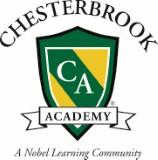 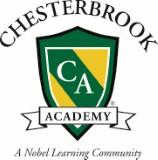 JuneChild’s Name_________________________Classroom_________________________                  June 2017       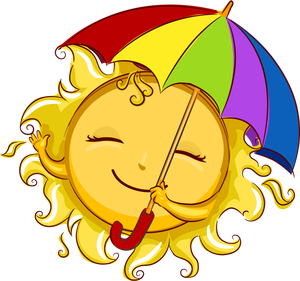 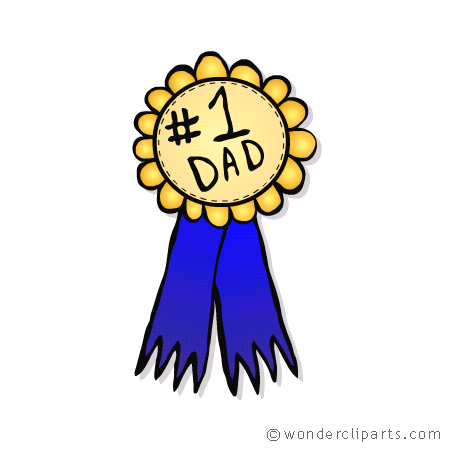                   June 2017                         June 2017                         June 2017                         June 2017       MondayTuesdayWednesdayThursdayFriday29NO YUMMY LUNCHES TODAY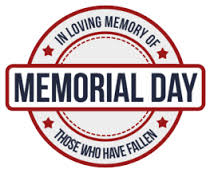 30Baked Chicken Nuggets, Roasted Seasonal Veggies, Fresh FruitBaked Tofu Nuggets, Roasted Seasonal Veggies, Fresh FruitPasta w/Tomato Sauce, Roasted Seasonal Veggies, Fresh Fruit31Chicken Paella, Black Beans, Baked Plantains, Fresh FruitMarinated Sliced Chicken, Black Beans, Baked Plantains, Fresh FruitGrilled Cheese, Roasted Seasonal Veggies, Fresh Fruit1Roasted Herbed Sliced Turkey, Roasted Sweet Potato Fries, Roll, Fresh FruitTurkey Po’ Boy Sandwich, Roasted Sweet Potato Fries, Fresh FruitMac & Cheese, Roasted Seasonal Veggies, Fresh Fruit2Chicken Gyro, Sautéed Peppers, Onions & Tomatoes, Baked Chips, Fresh FruitCheese Pizza, Veggie Chips, Fresh FruitCheese Pizza, Veggies & Low Fat Dip, Fresh Fruit5Penne w/Low Fat Alfredo Sauce, Roasted Sweet Peas, Fresh FruitPenne w/Olive Oil, Roasted Sweet Peas, Fresh FruitBaked Chicken Nuggets, Roasted Sweet Peas, Fresh Fruit6Cheese Ravioli w/Tomato Sauce, Roasted Edamame, Garlic Bread, Fresh FruitCheese Ravioli w/Olive Oil, Roasted Edamame, Garlic Bread, Fresh FruitBreakfast for Lunch--French Toast, Eggs, Fresh Fruit7Picadillo, Baked Plantains, Brown Rice, Fresh FruitSautéed Tofu, Baked Plantains, Fresh FruitGrilled Cheese, Roasted Veggies, Fresh Fruit8Turkey Burger, Baked Tater Tots, Fresh FruitVeggie Burger, Baked Tater Tots, Fresh FruitMac & Cheese, Roasted Veggies, Fresh Fruit9NO YUMMY LUNCHES TODAY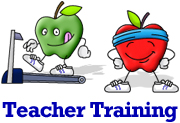                                          June 2017                                            June 2017                                            June 2017                                            June 2017                                            June 2017   MondayTuesdayWednesdayThursdayFriday12Pasta w/Lean Beef & Mushroom Ragout Sauce, Roasted Seasonal Veggies, Fresh FruitBaked Chicken Nuggets, Roasted Veggies, Fresh FruitBaked Tofu Nuggets, Roasted Veggies, Fresh Fruit13Turkey Tacos, Rice & Beans, Fresh FruitVeggie Crumble Tacos, Rice & Beans, Fresh FruitBaked Ziti, Roasted Veggies, Fresh Fruit14Honey Soy Chicken w/Lo Mein Noodles, Roasted Broccoli & Peppers, Fresh FruitHot Italian Sandwich, Roasted Seasonal Veggies, Fresh FruitGrilled Cheese, Roasted Seasonal Veggies, Fresh Fruit15Lean Beef Burgers, Baked Tater Tots, Fresh FruitVeggie Burger, Baked Tater Tots, Fresh FruitMac & Cheese, Roasted Seasonal Veggies, Fresh Fruit16Cheese Calzones, Parmesan Roasted Broccoli, Fresh FruitCheese Pizza, Veggies & Low Fat Dip, Fresh FruitCheese Pizza, Veggie Chips, Fresh Fruit19Pasta w/Tomato Sauce, Glazed Carrots, Fresh FruitPasta w/Olive Oil, Glazed Carrots, Fresh FruitBaked Chicken Nuggets, Glazed Carrots, Fresh Fruit20Lean Beef & Cheese Burrito, Black Beans, Baked Plantains, Fresh FruitCheese Burrito, Black Beans, Baked Plantains, Fresh FruitCheese Ravioli w/Olive Oil, Roasted Seasonal Veggies, Fresh Fruit21Baked Chicken Piccata, Roasted Rosemary Potatoes, Fresh FruitGrilled Chicken Sandwich, Roasted Rosemary Potatoes, Fresh FruitGrilled Cheese, Roasted Seasonal Veggies, Fresh Fruit22Maple Glazed Sliced Turkey, Roasted Seasonal Veggies, Fresh FruitMaple Glazed Turkey Sandwich, Roasted Seasonal Veggies, Fresh FruitMac & Cheese, Roasted Veggies, Fresh Fruit23Low Fat Chicken Parm Sub, Roasted Veggies, Fresh FruitCheese Pizza, Veggies & Low Fat Dip, Fresh FruitCheese Pizza, Veggie Chips, Fresh Fruit        Monday       Tuesday        Wednesday       Thursday            Friday26Pasta w/Low Fat Alfredo Sauce, Roasted Veggies, Fresh FruitBaked Chicken Nuggets, Roasted Veggies, Fresh FruitBaked Tofu Nuggets, Roasted Veggies, Fresh Fruit27Chicken Puttanesca, Garlic Bread, Roasted Potatoes, Fresh FruitBreakfast for Lunch--Eggs, Waffles, Fresh FruitBreakfast for Lunch--Egg & Cheese Muffin, Roasted Potatoes, Fresh Fruit28Reuben on Rye, Roasted Seasonal Veggies, Fresh FruitHot Corned Beef on Rye, Roasted Seasonal Veggies, Fresh FruitGrilled Cheese, Roasted Seasonal Veggies, Fresh Fruit29Braised Chicken & Cheese Empanadas, Black Beans, Baked Plantains, Fresh FruitBraised Chicken, Black Beans, Baked Plantains, Fresh FruitMac & Cheese, Roasted Veggies, Fresh Fruit30Malibu Melt, Baked Chips, Fresh FruitCheese Pizza, Veggies & Low Fat Dip, Fresh FruitCheese Pizza, Veggie Chips, Fresh Fruit